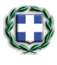 ΥΠΟΥΡΓΕΙΟ ΠΑΙΔΕΙΑΣ ΚΑΙ ΘΡΗΣΚΕΥΜΑΤΩΝ   ΗΜΕΡΗΣΙΟ  ΓΕΝΙΚΟ ΛΥΚΕΙΟ ΙΑΛΥΣΟΥ                                                   ΣΧΟΛΙΚΟ ΕΤΟΣ : 2022-2023ΑΙΤΗΣΗ ΕΓΓΡΑΦΗΣ/ΑΝΑΝΕΩΣΗΣ ΕΓΓΡΑΦΗΣ ΜΑΘΗΤΗ/ΤΡΙΑΣ   ΣΤΟΙΧΕΙΑ ΜΑΘΗΤΗ/-ΤΡΙΑΣ*Ονοματεπώνυμο: ………………………………………………………………………………………….. Ημερ. Γέννησης: ………….…………….Δήμος και χώρα εγγραφής: ……………………………………………….………………………….…….Διεύθυνση κατοικίας: ……………………………………………………………………………………………………………………………………Τηλέφωνα: α) σταθερό  ……………….…………………..  β) κινητό: ……….……………………………………Ηλεκτρονικό ταχυδρομείο:  …………………………………………………………@……………………….ΣΤΟΙΧΕΙΑ ΓΟΝΕΑ / ΚΗΔΕΜΟΝΑ (α’ κηδεμόνας)* Ονοματεπώνυμο:  .......................................................................................................................................Διεύθυνση κατοικίας: ...……………………………………………………………………………………………………………………………………….Τηλέφωνα: α) σταθερό ……………….……………………..  β) κινητό:  ……………………..…………………………Ηλεκτρονικό ταχυδρομείο*:  ……………………………………………….………@…………………………ΣΤΟΙΧΕΙΑ ΓΟΝΕΑ / ΚΗΔΕΜΟΝΑ (β’ κηδεμόνας)*Ονοματεπώνυμο:.......................................................................................................................................Διεύθυνση κατοικίας: ...………………………………………………………………………………….Τηλέφωνα: α) σταθερό ………………..…………………..  β) κινητό:………………..……………………………Ηλεκτρονικό ταχυδρομείο:……………….…….……….……………….…….@………………………………ΣΤΟΙΧΕΙΑ ΚΗΔΕΜΟΝΑ (σε περίπτωση που δεν είναι ο γονέας)*Ονοματεπώνυμο:.......................................................................................................................................Διεύθυνση κατοικίας: ...………………………………………………………………………………….Τηλέφωνα: α) σταθερό …………………………………..  β) κινητό: ……………….………………………………Σχέση με το μαθητή/-τρια:.............................................................................................................Ηλεκτρονικό ταχυδρομείο: ……………..…………………..……….………@………………………………ΣΥΝΔΡΟΜΗ ΣΤΟ ΣΥΛΛΟΓΟ ΓΟΝΕΩΝ &  ΚΗΔΕΜΟΝΩΝ:  			           ΝΑΙ     	       ΟΧΙ   ΣΥΓΚΑΤΑΘΕΣΗ ΓΙΑ ΑΝΑΡΤΗΣΗ ΦΩΤΟΓΡΑΦΙΩΝ ΚΑΙ ΒΙΝΤΕΟ ΣΤΟ ΔΙΑΔΙΚΤΥΟ       ΝΑΙ	       ΟΧΙ						         			ΕΓΓΡΑΦΗ ΣΤΗΝ Α’ ΛΥΚΕΙΟΥ  		     ΗΜΕΡΟΜΗΝΙΑ …………………………… ΥΠΟΓΡΑΦΗ ………………………………ΑΝΑΝΕΩΣΗ ΕΓΓΡΑΦΗΣ ΣΤΗΝ Β’ ΛΥΚΕΙΟΥ    ΗΜΕΡΟΜΗΝΙΑ …………………………… ΥΠΟΓΡΑΦΗ ………………………………	ΑΝΑΝΕΩΣΗ ΕΓΓΡΑΦΗΣ ΣΤΗΝ Γ’  ΛΥΚΕΙΟΥ   ΗΜΕΡΟΜΗΝΙΑ …………………………… ΥΠΟΓΡΑΦΗ ………………………………